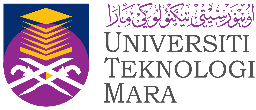 BAHAGIAN HAL EHWAL AKADEMIK UiTM CAWANGAN KEDAH 	BORANG PENGESAHAN PERINGATAN LISAN	MAKLUMAT PELAJARSaya mengesahkan telah memberi peringatan kepada pelajar ini mengenai kehadiran yang tidak memuaskan pada hari dan tarikh yang berikut :No. PelajarKod KursusProgram SemesterProgram SemesterProgram SemesterNama PelajarBIL.HARITARIKHSYARAHAN @ TUTORIALNama PensyarahFakulti/JabatanTandatangan PensyarahTarikhTandatangan PelajarTarikh